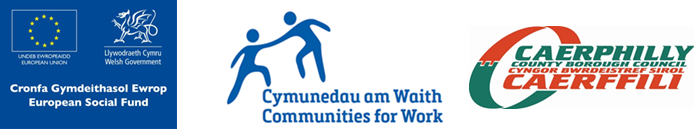 Employment Support ReferralReferral from ……..……………………………………………             Referral received ……………………………………………..Referral to ……..…………………………………………                     Referral sent …………………………………………………..NameDate of Birth16-2416-2416-2425+AddressPostcodeC4WC4WC4WC4WNon C4WNon C4WContact NumberEmail AddressNational Insurance NumberBenefit currently claimedDuration of this claimLength of time unemployed:Length of time unemployed:Length of time unemployed:Length of time unemployed:Length of time unemployed:Length of time unemployed:Length of time unemployed:Length of time unemployed:Recently Switched BenefitESAESAESAESAESAESAISISISISISISISISOn Work & Health ProgrammeYesYesNoNoNoNoNoNoNoC4WC4WC4WNon C4WNon C4WWork Searching ForRole:Role:Role:Role:Role:Hours:Hours:Hours:Hours:Hours:Hours:Hours:Hours:Hours:Support AvailableFind a Job  Job SearchCV WritingCV WritingWellbeingWellbeingWellbeingWellbeingIT SupportIT SupportIT SupportIT SupportBasic Skills  Basic Skills  Basic Skills  Further InformationCompleted ByContact 1Contact 2Contact 3Triaged   Yes         No